Нежилое помещение, общей площадью 16,9 кв.м.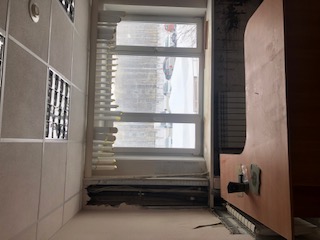 Наименование муниципального образование: город Когалым Адрес объекта недвижимости: Ханты - Мансийский автономный округ, г.Когалым,ул. Мира, 24.Кадастровый номер:86:17:0000000:2673Наименование объекта недвижимости и его характеристики: Нежилое помещение, общей площадью 16,9 кв.м.Целевое использование (разрешенное использование) объекта недвижимости: офис Реквизиты муниципального правового акта, регулирующего порядок предоставления объекта недвижимости: https://www.admkogalym.ru/economics/formirovanie-usloviy/maloe%20i%20srednee%20predprinimatelstvo/navigator-mer-munitsipalnoy-podderzhki/imushchestvennaya-podderzhka/normativnye-pravovye-akty/administrativnye-reglamenty/index.php Реквизиты муниципального правового акта, регулирующего порядок установления арендной платы:  https://www.admkogalym.ru/document/postanovleniya%20administracii/35247/?sphrase_id=264756 Доступная инженерная инфраструктура:- электроснабжение - да;- водоснабжение - да;- водоотведение - да;- теплоснабжение - да;- газоснабжение - нет.Включен ли объект в перечень для предоставления на праве владения и (или) пользования на долгосрочной и льготной основе субъектам МСП – нетСведения о техническом состоянии объекта недвижимости (необходимость, капитального ремонта, реконструкции и т. п.): удовлетворительное Контактная информация должностного лица, ответственного за предоставление объекта недвижимости субъекту МСП (ФИО, должность, @почта, телефон): специалист-эксперт отдела договорных отношений комитета по управлению муниципальным имуществом Администрации города Когалыма Мыльникова Алёна Михайловна mylnikovaAM@admkogalym.ru, 8 3467 93 770;главный специалист отдела договорных отношений комитета по управлению муниципальным имуществом Администрации города Когалыма Рыбкина Анастасия Александровна RybkinaAA@admkogalym.ru,, 8 3467 93 772;